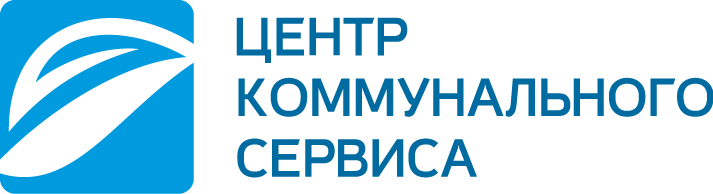 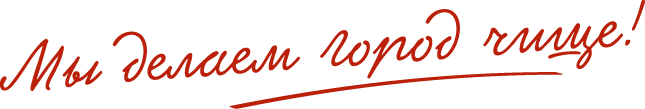 Кто и за что отвечает на площадке накопления твердых коммунальных отходов (ТКО)? Юридические аспекты вопросаКто должен обустроить контейнерную площадку? Кто должен поддерживать на ней порядок? Такими вопросами задаются потребители услуги по обращению с ТКО. Мы подготовили схему, которая наглядно объяснит, кто и за что отвечает на площадке накопления ТКО по закону.-За что отвечают органы местного самоуправления (ОМСУ) на площадке накопления ТКО?Создание и содержание мест накопления ТКО – зона ответственности органов местного самоуправления. Это закреплено в №89-ФЗ «Об отходах производства и потребления».Обустройство контейнерных площадок и ведение их реестра также является зоной ответственности муниципальных властей. Это следует из Постановления Правительства РФ №1039.-Какова зона ответственности потребителя на площадке накопления ТКО?Потребитель должен складировать твердые коммунальные отходы исключительно в местах их накопления, которые утверждены территориальной схемой. Это прописано в договоре на оказание услуг по обращению с ТКО и прямо следует из Правил обращения с ТКО, утвержденных Постановлением Правительства РФ №1156.-Должен ли региональный оператор осуществлять уборку на контейнерных площадках?В соответствии с Правилами обращения с ТКО (утв. Постановлением Правительства РФ №1156) региональный оператор несет ответственность за обращение с отходами с момента их погрузки в мусоровоз.В тех же правилах содержится такой термин, как уборка мест погрузки ТКО — это действия по подбору оброненных (просыпавшихся и др.) при погрузке твердых коммунальных отходов и перемещению их в мусоровоз. Только эти действия являются зоной ответственности регионального оператора.-Должны ли УК, ТСЖ (или иные лица, осуществляющих управление общим имуществом многоквартирного дома) наводить порядок на местах сбора ТКО?В настоящий момент в Челябинской области много споров по этому вопросу. Причина — отсутствие межевания земли, на которой организованы контейнерные площадки. По этой причине ряд управляющих компаний перекладывают ответственность за уборку мест накопления ТКО на муниципалитеты (так как земля муниципальная), а органы местного самоуправления – на управляющие компании (они обслуживают жилой сектор, мусор с которого складируется на контейнерных площадках).Если способ управления домом определен: Если собственники определили способ управления МКД, то за организацию, создание и содержание контейнерных площадок однозначно отвечает управляющая организация (или иная организация, которая управляет МКД). К ее компетенциям относятся:1) Наведение порядка на ней однозначно является зоной ответственности управляющей организации. Это напрямую следует из положений Постановления Правительства РФ No290 «О минимальном перечне услуг и работ, необходимых для обеспечения надлежащего содержания общего имущества в многоквартирном доме (МКД)». Согласно документу обслуживающая МКД компания должна выполнять работы по содержанию мест (площадок) накопления ТКО, включая обслуживание и очистку мусоропроводов, мусороприемных камер, контейнерных площадок.2) Обслуживающие организации должны следить за недопущением загромождения дворовой территории металлическим ломом, строительным и бытовым мусором, шлаком, золой и другими отходами. Это следует из Правил и норм технической эксплуатации жилфонда (утверждены постановлением Госстроя РФ от 27.09.2003 г. No170).3) Обслуживающие организации должны обеспечивать: установку на обслуживаемой территории сборников для твердых отходов; своевременную уборку территории и систематическое наблюдение за ее санитарным состоянием; свободный подъезд и освещение около площадок под установку контейнеров и мусоросборников; содержание в исправном состоянии контейнеров и мусоросборников для отходов (кроме контейнеров и бункеров, находящихся на балансе других организаций) без переполнения и загрязнения территории; проведение среди населения широкой разъяснительной работы по организации уборки территории (Пункт 3.7.1 Правил и норм технической эксплуатации жилищного фонда, утв. постановлением Госстроя РФ от 27.09.2003 г. No170)Если у дома не выбран способ управления:В такой ситуации за создание и содержание контейнерных площадок отвечает собственник земельного участка, на котором она расположена. С 1 января 2019 выполнение этой функции относится к полномочиям органов местного самоуправления.-Должен ли регоператор убирать мусор после санитарной очистки территорий (обрезь веток, покосы травы и пр.)?В этом вопросе ООО «Центр коммунального сервиса» ориентируется на позицию Министерства природных ресурсов и экологии РФ, которое дает следующие разъяснения:«Согласно Приказу Росприроднадзора №242 к ТКО отнесены отходы, образующиеся от смёта и уборки в поселениях и городах, растительные отходы при уходе за газонами, цветниками, кустарниками и деревьями. Однако, регоператор не должен вывозить отходы, образующиеся при содержании зелёных насаждений на придомовой территории многоквартирных домов за счёт установленного тарифа на услугу по обращению с ТКО.Мусор, образующийся при спилке деревьев и кустарников, покосе травы и уборке двора, по мнению Минприроды РФ, не является твёрдыми коммунальными отходами, поскольку не соответствует главному признаку в соответствии с №89-ФЗ – образованию в жилых помещениях.То есть в тариф регоператора включен вывоз мусора, который Управляющие организации или ТСЖ собрали при уборке территории и газонов, а вот отходы от ухода за насаждениями и газонами – ветки, стволы, листья, траву и другие – должны вывозиться по отдельному договору и за отдельную плату».-Каков порядок вывоза крупногабаритных отходов?К крупногабаритным отходам законодательство относит ТКО, размер которых не позволяет осуществить их складирование в контейнерах. Это мебель, бытовая техника, отходы от текущего ремонта жилых помещений и др.В соответствии с Постановлением Правительства РФ №1156 «Об обращении с ТКО» для накопления таких отходов должны быть оборудованы специальные площадки, либо установлены бункеры (большие металлические емкости). Организация таких мест накопления относится к полномочиям органов местного самоуправления. А места расположения площадок определяются в соответствии со схемами обращения с отходами и указываются в договоре на оказание услуг по обращению с ТКО.Обычные мусоровозы не приспособлены для вывоза крупногабаритного груза. По этой причине для сбора этого вида бытовых отходов регоператор направляет отдельный транспорт. Машины вывозят крупногабаритный мусор не реже раза в неделю, как предусмотрено санитарными нормами, либо чаще (по заявкам потребителей).Пресс-центр ООО «Центр коммунального сервиса»